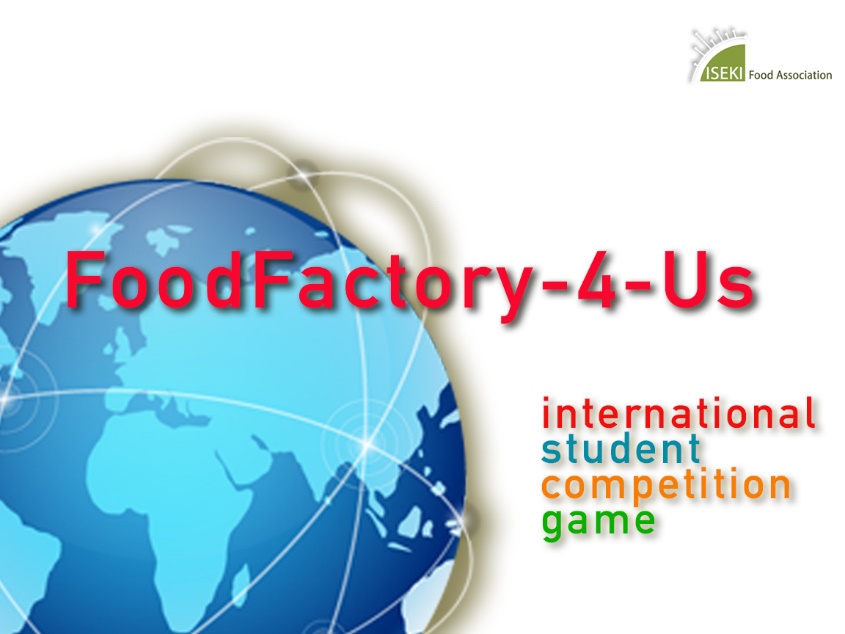 PROJECT REPORT Food Factory-4-Us 2019/2020Use this document for your report. Delete the instruction boxes and the banner and start your report with your abstract underneath the Project Title. Team name: Project title:Teams will submit 15 February 2020 by email to ssc@iseki-food.net:The project report of maximum 4 pages The presentation of maximum 20 slides (in ppt format) to be presented at the FoodFactory-4-Us Final Virtual Conference in Sustainable Cereals 6 March 2020 from 12.30 - 16.00 CETEvaluation criteria can be found at https://food-sta.eu/ssc2019-b/project-topic-and-evaluationThe Project Report of maximum 4 pages (single spaced, Times New Roman, 11 Font, standard margins, including references) has to include the following:Abstract (150 words maximum)Keywords (3-5 maximum)Main objectives (200 words maximum)Strategy of the project: How the challenge/problem was identified, how it has been studied in the past and the solution(s) identified and developed here (200 words maximum)Development of the project: Full description of the challenge/problem and all aspects considered in the solution (2 pages maximum)Innovation, potential applicability and benefits in respect to the state of the art (200 words maximum)